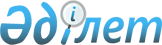 Қазақстан Республикасы Үкiметiнiң 1998 жылғы 21 қаңтардағы N 25 қаулысына өзгерiстер енгiзу туралыҚазақстан Республикасы Үкiметiнiң Қаулысы 1998 жылғы 27 ақпандағы N 158

      Қазақстан Республикасының Үкiметi қаулы етедi: 

      "Тұран Әлем Банкi" жабық акционерлiк қоғамын жекешелендiру туралы" Қазақстан Республикасы Үкiметiнiң 1998 жылғы 21 қаңтардағы N 25 P980025_ қаулысына мынадай өзгерiстер енгiзiлсiн: 

      1-тармақтағы "кемiнде 51 процентiн" деген сөздер "100 процентiн" деген сөздермен ауыстырылсын; 

      3-тармақтағы "25 қаңтарына", "25 ақпанына" деген сөздер тиiсiнше "23 ақпанында", "23 наурызына" деген сөздермен ауыстырылсын. 

 

     Қазақстан Республикасының       Премьер-Министрi
					© 2012. Қазақстан Республикасы Әділет министрлігінің «Қазақстан Республикасының Заңнама және құқықтық ақпарат институты» ШЖҚ РМК
				